This Word version of the application form is only provided so you can prepare your responses and then copy/paste in the relevant sections of the online application form here. Please note that you cannot submit this Word version or PDF of your application via email. Any application in word received via email will not be considered.Thank you for your understanding. 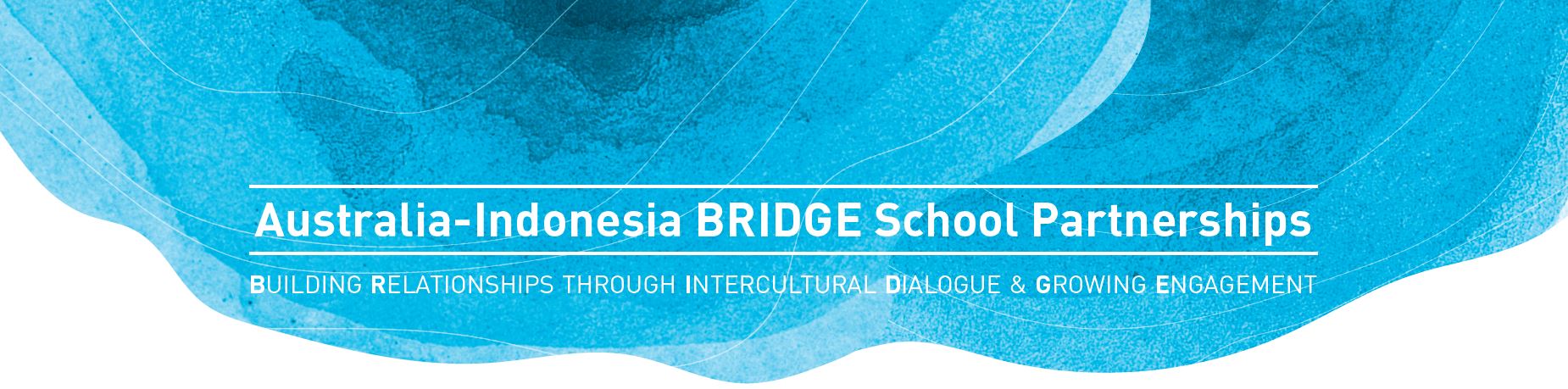 Screening                                                    Please note you are unable to save your application and return to it at a later time. It may be useful to download a Word version of the application form to prepare your responses and then copy/paste in the relevant sections of this online application. Please download the word version here.Is your school located in Indonesia?As the person completing this application, I confirm that I have read the background information and terms and conditions and understand and agree to what is expected of the nominated teachers, principal and school.key contact’s details The key contact will be the main contact person for the AEF team in relation to this application. They will receive the confirmation email once the application has been submitted, and the AEF team may contact them to follow up on the application. This person could be the school principal, vice principal or a teacher.principal’s details 	school Information (Physical)school Information (Postal – if different to above address) school detailsSchool SectorSchool Type If Islamic School selected above] As an Islamic School, please specify if you are:School LevelDoes your school teach English as part of a school subject/curriculum (or as an extracurricular program if you are a Primary School)?What other languages does your school offer?Does your school have one or more existing international school partnerships/sister schools?[If Yes selected above] Please specify which school and from which country also, when those partnerships were established.Does your school offer a vocational education and training program? [If Yes selected above] Please provide additional comments regarding vocational and training program for your students.Does your school offer an inclusive educational program for students of varying abilities?Does your school use a national curriculum?Please outline the ICT hardware your school has available (e.g. desktop, laptops, tablets, video camera, projector, etc.).What type of internet network does your school use? Please specify the provider’s name and connection speed.Please provide your school description/overview. (max. 250 words)How did you find out about the Australia-Indonesia BRIDGE School Partnerships Program?Selection criteriaDemonstrated capacity to support the establishment of a school partnership.Why does your school want to join the Australia-Indonesia BRIDGE School Partnerships Program and establish a school partnership with an Australian school? (max. 250 words)Outline how the Australia-Indonesia BRIDGE School Partnerships Program will engage your broader school community (teachers, principal, students, school committee and staff), if selected. (max. 250 words)Outline how your school aims to host your prospective Australian partner teachers, including homestay host/s and support within the school, should such an opportunity arise. (max. 250 words)Motivation of nominated teachers to lead the Australia-Indonesia BRIDGE School Partnerships Program at your school.Outline what drivers influence the nominated teachers’ decision to take on this role as part of the school partnership program in your school. (max. 250 words)Outline how this opportunity will build the teachers’ capacity and how they will share their learning and experience across the wider school community, if selected. (max. 250 words)Special Selection Criteria: Inclusive education for students with disabilities [If Yes selected above for ‘Does your school offer an inclusive educational program for students of varying abilities?’]Outline your school's expertise in inclusive education, including working with students with a disability or a special need. (max. 250 words)Outline how the Australia-Indonesia BRIDGE School Partnerships Program could support your school program and what your school can offer to your partner school in Australia, in terms of an exchange on inclusive education practices, if selected. (max. 250 words)Outline the nominated teachers’ specific expertise, experience and/or qualifications in inclusive education, including working with students with a disability or a special need. (max. 250 words)Possible area of collaboration for your school partnershipsIdentify possible areas of collaboration between your school and your prospective Australian partner school, if selected. (max. 250 words)In this application, we ask each school applicant to nominate up to four teachers. Of these four, we will then select two successful teachers. Nominated teacher #1 Please note only subject or classroom teacher are eligible. Principal or vice principal cannot be nominatedGenderWhat is the nominated teacher’s current employment status in your school?What subjects are taught by the nominated teacher?What year levels/grade are taught by the nominated teacher?Please specify your English language ability (writing and speaking)What languages other than English and Bahasa Indonesia are spoken by the nominated teacher? Please specify language ability for each language, if any. (with: Beginner, Intermediate, Advanced or Native) Teacher’s biography: Please provide a short biography outlining the nominated teacher's education background, family situation, teaching background and experiences, skills, interests and hobbies. (max. 250 words)Social Media: If the nominated teacher uses the following social media platforms, please provide a link to their profile.Nominated teacher #2Please note only subject or classroom teacher are eligible. Principal or vice principal cannot be nominatedGenderWhat is the nominated teacher’s current employment status in your school?What subjects are taught by the nominated teacher?What year levels/grade are taught by the nominated teacher?Please specify your English language ability (writing and speaking)What languages other than English and Bahasa Indonesia are spoken by the nominated teacher? Please specify language ability for each language, if any. (with: Beginner, Intermediate, Advanced or Native) Teacher’s biography: Please provide a short biography outlining the nominated teacher's education background, family situation, teaching background and experiences, skills, interests and hobbies. (max. 250 words)Social Media: If the nominated teacher uses the following social media platforms, please provide a link to their profile.Nominated teacher #3Please note only subject or classroom teacher are eligible. Principal or vice principal cannot be nominatedGenderWhat is the nominated teacher’s current employment status in your school?What subjects are taught by the nominated teacher?What year levels/grade are taught by the nominated teacher?Please specify your English language ability (writing and speaking)What languages other than English and Bahasa Indonesia are spoken by the nominated teacher? Please specify language ability for each language, if any. (with: Beginner, Intermediate, Advanced or Native) Teacher’s biography: Please provide a short biography outlining the nominated teacher's education background, family situation, teaching background and experiences, skills, interests and hobbies. (max. 250 words)Social Media: If the nominated teacher uses the following social media platforms, please provide a link to their profile.Nominated teacher #4Please note only subject or classroom teacher are eligible. Principal or vice principal cannot be nominatedGenderWhat is the nominated teacher’s current employment status in your school?What subjects are taught by the nominated teacher?What year levels/grade are taught by the nominated teacher?Please specify your English language ability (writing and speaking)What languages other than English and Bahasa Indonesia are spoken by the nominated teacher? Please specify language ability for each language, if any. (with: Beginner, Intermediate, Advanced or Native) Teacher’s biography: Please provide a short biography outlining the nominated teacher's education background, family situation, teaching background and experiences, skills, interests and hobbies. (max. 250 words)Social Media: If the nominated teacher uses the following social media platforms, please provide a link to their profile.principal, education department/religious affairs offices and school committee support statements. Principal As supporting evidence of your support to your school's participation in the Australia-Indonesia BRIDGE School Partnership Program, please submit your statement in the visual form through a video recording stating that you will provide any relevant support to the school and teachers, if they are selected, during the years of partnership.Please provide a link to the video statement from the Principal. Please ensure that the video has an appropriate sharing permission so we can view the video without requesting access.School CommitteeAs supporting evidence of the School Committee’s support to your school's participation in the Australia-Indonesia BRIDGE School Partnership Program, please submit your statement in the visual form through a video recording stating that you will provide any relevant support to the school and teachers, if they are selected, during the years of partnership.Please provide a link to the video statement from the School Committee. Please ensure that the video has an appropriate sharing permission so we can view the video without requesting access.Education Department/Religious Affairs Offices As supporting evidence of the school's eligibility to participate in the Australia-Indonesia BRIDGE School Partnerships Program, please submit your statement in the visual form through a video recording stating that the school meet the requirements of the Australia-Indonesia BRIDGE School Partnerships Program. Please also state that your institution will provide any relevant support to the school and teachers, if they are selected, during the years of partnership.Please provide the contact details and a link to the video statement from the Education Department or Religious Affairs Office representative. Please ensure that the video has an appropriate sharing permission so we can view the video without requesting access.Yes No Yes No First NameLast NamePositionEmail AddressPhone NumberFull NameEmail AddressPhone NumberSchool NameAddressCity/DistrictProvincePostal CodeWebsitePhone NumberPostal AddressCity/DistrictProvincePostal CodeGovernment Private Islamic School Christian School Catholic School Public School Madrasah Pondok Pesantren/Boarding School Non-Madrasah Primary Junior High/ Secondary Senior High/ Secondary  Vocational Other (please specify) Other (please specify) Other (please specify) Other (please specify) Number of teachers at your schoolNumber of students at your schoolYes No Other (please specify) Other (please specify) None ☐ German ☐ Arabic ☐ Japanese ☐ Japanese ☐ Korean ☐ Mandarin ☐ French ☐ Mother Tongue ☐ Mother Tongue ☐ Other (please specify) Other (please specify) Other (please specify) Other (please specify) Yes No Yes No Yes No Yes No Other (please specify) Other (please specify) AEF E-News Asia EdNet Professional Association/ MGMP/KKM/KKG Education Department/ Religious Affairs Education Department/ Religious Affairs Facebook Instagram Twitter Other (please specify) Other (please specify) First NameLast NamePositionEmail addressPhone numberFemale Male Permanent Temporary Part-time Other (please specify) Other (please specify) Other (please specify) Biology Civics Chemistry Classroom teacher English Environment Geography History IT Languages Library Maths Religious education Physics Science Sport Other (please specify). For Language teachers, please specify which language. Other (please specify). For Language teachers, please specify which language. Other (please specify). For Language teachers, please specify which language. Other (please specify). For Language teachers, please specify which language. Other (please specify). For Language teachers, please specify which language. 1 4 7 10 2 5 8 11 3 6 9 12 Other (please specify) Other (please specify) Other (please specify) Other (please specify) Beginner Intermediate Advanced Native TwitterFacebookInstagramLinkedInFirst NameLast NamePositionEmail addressPhone numberFemale Male Permanent Temporary Part-time Other (please specify) Other (please specify) Other (please specify) Biology Civics Chemistry Classroom teacher English Environment Geography History IT Languages Library Maths Religious education Physics Science Sport Other (please specify). For Language teachers, please specify which language. Other (please specify). For Language teachers, please specify which language. Other (please specify). For Language teachers, please specify which language. Other (please specify). For Language teachers, please specify which language. Other (please specify). For Language teachers, please specify which language. 1 4 7 10 2 5 8 11 3 6 9 12 Other (please specify) Other (please specify) Other (please specify) Other (please specify) Beginner Intermediate Advanced Native TwitterFacebookInstagramLinkedInFirst NameLast NamePositionEmail addressPhone numberFemale Male Permanent Temporary Part-time Other (please specify) Other (please specify) Other (please specify) Biology Civics Chemistry Classroom teacher English Environment Geography History IT Languages Library Maths Religious education Physics Science Sport Other (please specify). For Language teachers, please specify which language. Other (please specify). For Language teachers, please specify which language. Other (please specify). For Language teachers, please specify which language. Other (please specify). For Language teachers, please specify which language. Other (please specify). For Language teachers, please specify which language. 1 4 7 10 2 5 8 11 3 6 9 12 Other (please specify) Other (please specify) Other (please specify) Other (please specify) Beginner Intermediate Advanced Native TwitterFacebookInstagramLinkedInFirst NameLast NamePositionEmail addressPhone numberFemale Male Permanent Temporary Part-time Other (please specify) Other (please specify) Other (please specify) Biology Civics Chemistry Classroom teacher English Environment Geography History IT Languages Library Maths Religious education Physics Science Sport Other (please specify). For Language teachers, please specify which language. Other (please specify). For Language teachers, please specify which language. Other (please specify). For Language teachers, please specify which language. Other (please specify). For Language teachers, please specify which language. Other (please specify). For Language teachers, please specify which language. 1 4 7 10 2 5 8 11 3 6 9 12 Other (please specify) Other (please specify) Other (please specify) Other (please specify) Beginner Intermediate Advanced Native TwitterFacebookInstagramLinkedInVideo Link                                  Full NamePositionPhone NumberVideo Link                                  Full NamePositionInstitutionPhone NumberVideo Link                                  